Ilość obiektów, których zwiedzanie zostało potwierdzone tylko przez członka kadry programowej PTTK, PZM nie może przekraczać 20% łącznej ilości zwiedzanych obiektów.Uwzględnione będą tylko obiekty architektury sakralnej zwiedzane na terenie naszego kraju Wykonane zdjęcia należy opisać i przesłać z kartami rajdowymi.Bilety wstępu i pieczątki wklejone do kart rajdowych, nie będą uznawane jako potwierdzenie pobytu w zwiedzanym obiekcie. Do punktacji będą brane pod uwagę tylko oryginalne karty rajdowe wraz z wpisaną przez uczestnika rajdu  punktacją.Obowiązki uczestnika. Karty rajdowe wraz z opisami i zdjęciami 
należy przesłać na adres organizatora, tj. KS „KOLUMBUS”  
ul. Kilińskiego 77 m 7, 90-119  Łódź, w terminie do dnia 20.11.2024r.Świadczenia organizatora. Po zakończeniu i podsumowaniu rajdu, załoga uczestnicząca w rajdzie otrzyma:Sprawozdanie z rajdu i listę załóg biorących udział w imprezie.Okolicznościowy upominek rajdowy.Dyplomy dla załóg.Nagrody książkowe dla załóg sklasyfikowanych na miejscach 1 – 3.Postanowienia końcowe. Rajd został zarejestrowany  przez KTM ZG PTTK nr 46/24.Rajd znajduje się w wykazie imprez Polskiego Związku MotorowegoKierownictwo rajdu zastrzega sobie prawo ostatecznej interpretacji niniejszego regulaminu.Karty rajdowe wraz z załącznikami pozostają w dokumentacji organizatora rajduOrganizator rajdu nie ponosi odpowiedzialności cywilnej w przypadku szkód powstałych w czasie trwania rajdu na osobie lub mieniu.Załącznik: Karta Zgłoszenia.                                                                                                                                               Komandor Rajdu - Krzysztof Góra                                                               Przodownik TM PTTK nr 3766VIII INDYWIDUALNY TURYSTYCZNY RAJD MOTOROWY „SZLAKAMI ARCHITEKTURY SAKRALNEJ W POLSCE - 2024”REGULAMIN RAJDU 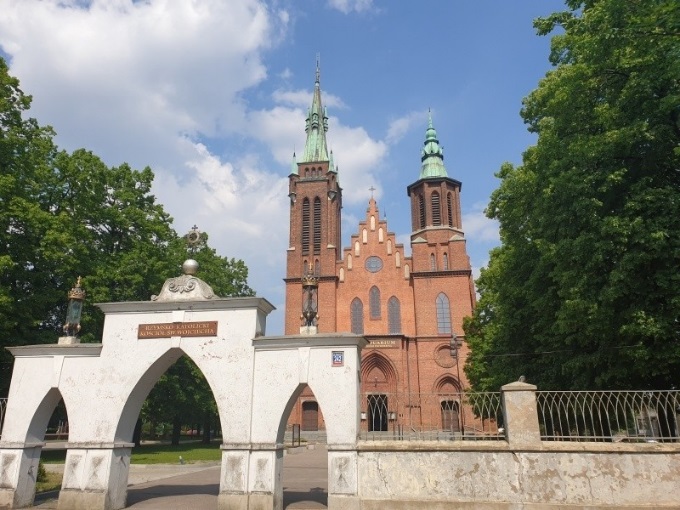                             Kościół  Św. Wojciecha Biskupa Męczennika w Łodzi 
                                         SANKTUARIUM MATKI BOŻEJ POCIESZENIA   Klub Turystyki Motorowej „KOLUMBUS” PTTK 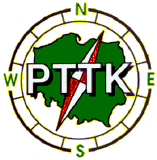 Oddział Łódź-Polesie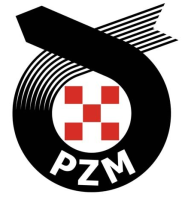 Klub Sportowy „KOLUMBUS” ŁódźOrganizatorzy Rajdu:
 Klub Turystyki Motorowej „KOLUMBUS” Oddziału PTTK Łódź-Polesie,  Klub Sportowy „KOLUMBUS” Łódź - członek Polskiego Związku MotorowegoKierownictwo Rajdu:Komandor: Krzysztof GóraSekretarz: Agata GóraSponsorzy Imprezy:Klub Turystyki Motorowej „KOLUMBUS’’ O/ PTTK Łódź-PolesieKlub Sportowy „KOLUMBUS” ŁódźCele Rajdu:Zapoznanie się z różnorodnością zabytków architektury sakralnej różnych wyznań na terenie PolskiPoznanie kultury i historii PolskiPoznanie zabytków znajdujących się na liście UNESCO w PolsceUpowszechnianie krajoznawstwa wśród turystów zmotoryzowanych.Termin Rajdu: 
Rajd trwać będzie w okresie  15.03 – 31.10.2024r  ,  a zapisy przyjmowane będą od 01.03.2024 r.Warunki uczestnictwa w rajdzie, opłata na pokrycie kosztów realizacji imprezy:Uczestnikami Rajdu mogą być indywidualni turyści zmotoryzowani,  którzy dokonają opłaty i prześlą wypełnione karty zgłoszenia.Maksymalnie załoga może liczyć 5 osób.Opłata na pokrycie kosztów realizacji imprezy wynosi 35 zł                  od załogi.Opłaty należy dokonać przelewem na konto KS „KOLUMBUS”,    mBank 81 1140 2004 0000 3402 5793 3834  z dopiskiem Rajd  „Szlakami Architektury Sakralnej w Polsce - 2024”.Zgłoszenie i ksero dowodu opłaty na pokrycie kosztów realizacji imprezy należy przesłać listownie na adres: KS „KOLUMBUS” 
ul. Kilińskiego 77 m 7, 90-119  Łódź  lub drogą elektroniczną na adres e-mail: krzysztofgora@onet.eu w terminie do 30.09.2024r.Wszelkie informacje można uzyskać u komandora Raju                               tel. 573 068 292 lub e-mail: krzysztofgora@onet.euUczestnicy rajdu ubezpieczają się we własnym zakresie.Z chwilą wpływu zgłoszenia  i opłaty na wskazane konto, organizator imprezy przesyła wersję elektroniczną „Karty Rajdowej” na podany w zgłoszeniu adres e-mail.Punktacja Rajdu:Za zwiedzenie dowolnego obiektu architektury sakralnej – 15 pkt.Za zwiedzenie obiektu architektury sakralnej w stylu romańskim 
lub gotyckim, zabytku UNESCO – 20 pkt. Za przygotowanie opisu o zwiedzanym obiekcie – 8 pkt.Za uzyskanie potwierdzenia pobytu (pieczątka) w danym obiekcie sakralnym – 5 pkt.Za uzyskanie potwierdzenia pobytu (pieczątka) z miejscowości,          w której dany obiekt się znajduje – 2 pkt.Za wykonane zdjęcie z załogą na tle zwiedzanego obiektu – 5 pkt.Za zwiedzenie Kościoła Św. Wojciecha w Łodzi   
- 30 pkt.Uwagi do punktacji i potwierdzeń:Obiekt sakralny to miejsce kultu religijnego dowolnego wyznania (np. cerkwie, meczety, synagogi żydowskie,  kościoły, itp.). Grupy kaplic, Drogi Krzyżowe w terenie, Kalwarie, dzwonnice przy kościołach, kapliczki i krzyże przydrożne nie są uznawane za obiekty architektury sakralnej w rozumieniu regulaminu. Obiekty połączone ze sobą (kaplice, kościoły) uznawane są za jeden obiekt.W ramach uczestnictwa w rajdzie należy zwiedzić co najmniej 
5 obiektów.Potwierdzenie pobytu należy uzyskać w obiekcie architektury sakralnej w miejscowości, w której on się znajduje. W jednej miejscowości można zwiedzić uzyskując potwierdzenia maksymalnie z 5 obiektów.Potwierdzenie pobytu można uzyskać u organizatora imprezy motorowej, program imprezy motorowej w załączeniu do karty rajdowej, pieczątka Przodownika Turystyki Motorowej PTTK, Organizatora Sportu Popularnego PZM. 